L’an deux mil dix-sept, le 30mai à 20h00, le Conseil municipal de  de PLOGONNEC (Finistère), légalement convoqué, s’est réuni en séance ordinaire à , sous la présidence de M. Christian KERIBIN, Maire.Date de convocation du Conseil municipal : 23 mai 2017Présents :Christian KERIBIN, Martine MORVAN, Pierre MOENNER, Isabelle GUEGUEN, Pascal LE GOFF, Jean Luc RENEVOT, Marie Thérèse DANTIC, Didier LEROY, Sandrine DOMINIQUE, Marie Line BOURDIN, Carole LE FLOCH, Annabelle CHARDONNEL, Terence CARPENTIER, Yoann SEZNEC.  Absents : Annick PHILIPPE, Daniel PLOUZENNEC (pouvoir à Marie Line BOURDIN), Loïc URVOAS, Benoît LE BAIL, Caroline MARONAT, Anne LE HENAFF, Pascal LE ROUX, Olivier PENNANEAC’H.Nombre de conseillers en exercice : 22	Présents : 14		Votants : 15 *********************TERRAIN MULTISPORTS Monsieur le Maire présente au Conseil, le projet de création d’un terrain multisports de type « city stade » destiné principalement aux jeunes et aux adolescents de la commune.Ce projet d’équipement a été inscrit au contrat de territoire signé le 25 septembre 2015 entre
le Département du Finistère et Quimper communauté.L’opération est également éligible à la dotation d’équipement des territoires ruraux (D.E.T.R.) et relève de la priorité 3 de ce dispositif. Etant donné la nature sportive et footballistique du projet, des demandes de subvention seront réalisées auprès du Centre national pour le développement du sport (CNDS) et de la Fédération Française de Football.Le budget prévisionnel de l’opération est présenté comme suit :Le Conseil municipal, après avoir entendu l’exposé de Monsieur le Maire et délibéré, décide, après un vote à mains levées, à l’unanimité des membres présents ou représentés,D’APPROUVER le projet de création d’un terrain multisports,DE SOLLICITER les financements tels que présentés auprès de l’Etat au titre de  d’Equipement des Territoires Ruraux – programme 2017, de la réserve parlementaire et du Conseil départemental au titre du contrat de territoire, du Centre national pour le développement du sport (CNDS) au titre de la subvention « HERITAGE 2024 », de  de Football et du Conseil Régional,D’AUTORISER le Maire à signer tout document nécessaire se rapportant à cette opération.La séance est levée à 20h30 et ont signé les membres présents.	Le Maire, 	Christian KERIBIN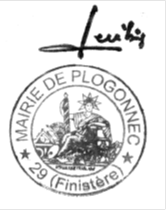 DEPARTEMENT DU FINISTEREMAIRIEDEPLOGONNEC29180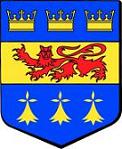 COMPTE RENDUDU CONSEIL MUNICIPALSéance du 30 mai 2017Estimation des dépenses (€HT)Estimation des dépenses (€HT)Modalités de financement (€HT)Modalités de financement (€HT)Terrain multisportsEquipements liés57 700.00Subvention DETR 201712 000,00Préparation du terrain TerrassementFondationsMuret…13 316,00Conseil départemental – contrat de territoire6 412,12Etudes et contrôle technique300,00Autres financeursMinistère de l’IntérieurFFFConseil RégionalFSIL12 824,24CNDS25 816.44Autofinancement (20%)14 263,20TOTAL71 316.0071 316.00